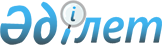 О мерах по реализации Указа Президента Республики Казахстан от 10 октября 1997 г. N 3655Распоряжение Премьер-Министра Республики Казахстан от 17 октября 1997 г. N 334-р



          В соответствии с Указом Президента Республики Казахстан от 10
октября 1997 г. N 3655  
 U973655_ 
  "О мерах по дальнейшему повышению
эффективности государственного управления в Республике Казахстан":




          1. Упраздняемым и реорганизуемым центральным исполнительным
органам в срок до 20 октября 1997 года приступить к ликвидационным и
реорганизационным процедурам в соответствии с действующим
законодательством.




          2. Образовать Комиссию по рассмотрению структуры и положений об
образованных и реорганизованных, а также существующих
государственных органах (далее - Комиссия) в составе согласно
приложению.




          3. Агентству по стратегическому планированию и реформам
совместно с Министерством финансов и по согласованию с
заинтересованными центральными исполнительными органами Республики
Казахстан до 22 октября 1997 года представить в Комиссию предложения
по структуре и проекты положений о государственных органах.




          4. Комиссии до 1 ноября 1997 года обобщить и внести в
Правительство Республики Казахстан предложения по утверждению
структуры, предельной численности работников центральных
исполнительных органов, лимитов количества служебных легковых
автомобилей.








          Премьер-Министр





                                             Приложение



                                     к распоряжению Премьер-Министра
                                      от 17 октября 1997 г. N 334-р











                                                              Состав




           Комиссии по рассмотрению структуры и положений
           о государственных органах Республики Казахстан


     Балгимбаев Н.У.       - Премьер-Министр Республики
                             Казахстан, председатель Комиссии

                          Члены Комиссии:

     Утембаев Е.А.         - Председатель Агентства по
                             стратегическому планированию и
                             реформам Республики Казахстан -
                             Министр Республики Казахстан

     Мухамеджанов Б.А.     - Министр юстиции Республики Казахстан

     Байменов А.М.         - Руководитель Канцелярии Премьер-
                             Министра Республики Казахстан

     Ертлесова Ж.Д.        - заместитель Министра (вице-Министр)
                             финансов Республики Казахстан

     Котенко Н.Л.          - заведующая Отделом коррдинации
                             подготовки правительственных
                             решений канцелярии Премьер-Министра
                             Республики Казахстан

     Соболев В.В.          - Директор Государственного комитета
                             Республики Казахстан по инвестициям

     Келимбетов К.Н.       - Директор Департамента формирования целей
                             и приоритетов Агентства по
                             стратегическому планированию Республики
                             Казахстан

     Мушрапилов А.А.       - начальник управления Министерства
                             финансов Республики Казахстан

                        Секретарь Комиссии:

     Тумабекова К.А.       - консультант Отдела государственной
                             службы и кадровой работы Канцелярии
                             Премьер-Министра Республики Казахстан
      
      


					© 2012. РГП на ПХВ «Институт законодательства и правовой информации Республики Казахстан» Министерства юстиции Республики Казахстан
				